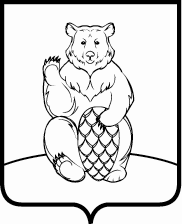 СОВЕТ ДЕПУТАТОВПОСЕЛЕНИЯ МИХАЙЛОВО-ЯРЦЕВСКОЕ В ГОРОДЕ МОСКВЕР Е Ш Е Н И Е30 ноября 2020г.                                                                                             №1/17О внесении изменений в решение Совета депутатов поселения Михайлово-Ярцевское от 27.11.2019
№1/4 «О бюджете поселения Михайлово-Ярцевское в городе Москве на 2020 год и плановый период 2021 и 2022 годов»В соответствии с Бюджетным кодексом Российской Федерации, Уставом поселения Михайлово-Ярцевское, решением Совета депутатов поселения Михайлово-Ярцевское от 15.09.2016 № 1/14 «Об утверждении Положения о бюджетном процессе в поселении Михайлово-Ярцевское в городе Москве», рассмотрев проект решения «О внесении изменений в решение Совета депутатов поселения Михайлово-Ярцевское от 27.11.2019
№ 1/4 «О бюджете поселения Михайлово-Ярцевское в городе Москве на 2020 год и плановый период 2021 и 2022 годов», представленный администрацией поселения Михайлово-Ярцевское, СОВЕТ ДЕПУТАТОВ ПОСЕЛЕНИЯ МИХАЙЛОВО-ЯРЦЕВСКОЕРЕШИЛ:1. Внести изменения в решение Совета депутатов поселения Михайлово-Ярцевское от 27.11.2019 №1/4 «О бюджете поселения Михайлово-Ярцевское в городе Москве на 2020 год и плановый период 2021 и 2022 годов» (в редакции решений Совета депутатов поселения Михайлово-Ярцевское от 19.01.2020 №2/1, 20.02.2020 №10/4, 19.03.2020 №9/5, 20.05.2020 №3/7, 05.06.2020 №5/8, 20.08.2020 №4/10, 17.09.2020 №2/12, 14.10.2020 № 3/14, 19.11.2020 №2/16):1.1. Пункт 1 решения изложить в следующей редакции:«1. Утвердить основные характеристики бюджета поселения Михайлово-Ярцевское на 2020 год: 1) общий объем доходов бюджета поселения Михайлово-Ярцевское в сумме  414 718,4 тысяч рублей;2) общий объем расходов бюджета поселения Михайлово-Ярцевское в сумме  425 075,1 тысяч рублей.3) установить предельный размер дефицита бюджета поселения Михайлово-Ярцевское в сумме 10 356,7 тысяч рублей.4) направить на покрытие дефицита бюджета поселения Михайлово-Ярцевское на 2020 год остатки бюджетных средств на 01 января 2020 года в сумме 10 356,7 тысяч рублей.» 1.2. Приложение 5 к решению изложить в редакции согласно  приложению 1 к настоящему решению. 1.3. Приложение 7 к решению изложить в редакции согласно  приложению 2 к настоящему решению.1.4. Приложение 9 к решению изложить в редакции согласно приложению 3 к настоящему решению.2. Настоящее решение вступает в силу со дня его принятия.3. Опубликовать настоящее решение в бюллетене «Московский муниципальный вестник» и разместить на официальном сайте администрации поселения Михайлово-Ярцевское в информационно-телекоммуникационной сети «Интернет».4. Контроль за исполнением настоящего решения возложить на главу поселения Михайлово-Ярцевское Г.К. Загорского.Глава поселения                                                                     Г.К. Загорский                                         Ведомственная структура расходов бюджета поселения Михайлово-Ярцевское  на 2020 годЕдиницы измерения: (тыс. рублей)Распределение бюджетных ассигнований по разделам, подразделам, целевым статьям (муниципальным программам поселения Михайлово-Ярцевское, а также не включенным в муниципальные программы направлениям деятельности органов местного самоуправления), группам и подгруппам видов расходов классификации расходов бюджета поселения Михайлово-Ярцевское  на 2020 годЕдиницы измерения: тыс. руб.Расходы на финансирование программных мероприятий  поселения Михайлово-Ярцевское на 2020 годЕдиницы измерения: тыс. руб.Наименование Код ведомстваКоды бюджетной классификацииКоды бюджетной классификацииКоды бюджетной классификацииКоды бюджетной классификацииСуммаНаименование Код ведомстваРзПРЦСРВР2020год1234567Администрация  поселения Михайлово-Ярцевское900425 075,1ОБЩЕГОСУДАРСТВЕННЫЕ ВОПРОСЫ900010098 264,9Функционирование Правительства Российской Федерации, высших исполнительных органов государственной власти субъектов Российской Федерации, местных администраций900010496 801,9Непрограммные направления деятельности органов внутригородских муниципальных образований по руководству и управлению в сфере установленных функций органов внутригородских муниципальных образований 900010431 0 00 0000094 611,2Исполнительные органы внутригородских муниципальных образований900010431 Б 00 0000094 611,2Функционирование исполнительных органов внутригородских муниципальных образований900010431 Б 01 0000094 611,2Руководитель администрации/аппарата Совета депутатов900010431 Б 01 001004 098,4Расходы на выплаты персоналу в целях обеспечения выполнения функций государственными (муниципальными) органами, казенными учреждениями, органами управления государственными внебюджетными фондами900010431 Б 01 001001004 098,4Расходы на выплаты персоналу государственных (муниципальных) органов900010431 Б 01 001001204 098,4Обеспечение деятельности  администрации/ Совета депутатов внутригородского муниципального образования в части содержания муниципальных служащих для решения вопросов местного значения900010431 Б 01 0050090 512,8Расходы на выплаты персоналу в целях обеспечения выполнения функций государственными (муниципальными) органами, казенными учреждениями, органами управления государственными внебюджетными фондами900010431 Б 01 0050010077 788,0Расходы на выплаты персоналу государственных (муниципальных) органов900010431 Б 01 0050012077 788,0Закупка товаров, работ и услуг для государственных (муниципальных) нужд     900010431 Б 01 0050020012 436,8Иные закупки товаров, работ и услуг для обеспечения государственных (муниципальных) нужд900010431 Б 01 0050024012 436,8Иные бюджетные ассигнования      900010431 Б 01 00500800288,0Уплата налогов, сборов и иных платежей                900010431 Б 01 00500850288,0Межбюджетные трансферты из бюджета города Москвы бюджетам городских округов и поселений в городе Москве для стимулирования в связи с содействием в подготовке проведения важных городских мероприятий. Фонд оплаты труда и страховые взносы900010433 А 04 002002 190,7Расходы на выплаты персоналу государственных (муниципальных) органов900010433 А 04 002001202 190,7Обеспечение проведения выборов и референдумов900010720,0Проведение выборов депутатов
Совета депутатов муниципальных
округов города Москвы900010735 А 01 0010020,0Закупка товаров, работ и услуг для государственных (муниципальных) нужд     900010735 А 01 0010020020,0Иные закупки товаров, работ и услуг для обеспечения государственных (муниципальных) нужд900010735 А 01 0010024020,0Резервные фонды90001111 000,0Резервный фонд, предусмотренный в бюджете города Москвы900011132 0 00 000001 000,0Резервный фонд, предусмотренный в бюджете внутригородского муниципального образования900011132 А 00 000001 000,0Резервный фонд, предусмотренный органами местного самоуправления900011132 А 01 000001 000,0Иные бюджетные ассигнования                     900011132 А 01 000008001 000,0Другие общегосударственные вопросы9000113443,0Непрограммные направления деятельности органов внутригородских муниципальных образований по руководству и управлению в сфере установленных функций органов внутригородских муниципальных образований 900011331 0 00 00000443,0Исполнительные органы внутригородских муниципальных образований900011331 Б 00 00000443,0Ежегодный взнос в Ассоциацию муниципальных образований г. Москвы900011331 Б 01 0040043,0Иные бюджетные ассигнования      900011331 Б 01 0040080043,0Уплата налогов, сборов и иных платежей                900011331 Б 01 0040085043,0Обеспечение деятельности  администрации/ Совета депутатов внутригородского муниципального образования для решения вопросов местного значения900011331 Б 01 00600400,0Закупка товаров, работ и услуг для государственных (муниципальных) нужд     900011331 Б 01 00600200400,0Иные закупки товаров, работ и услуг для обеспечения государственных (муниципальных) нужд900011331 Б 01 00600240400,0НАЦИОНАЛЬНАЯ ОБОРОНА9000200638,4Мобилизационная и вневойсковая подготовка9000203638,4Субвенции на осуществление первичного воинского учета на территориях, где отсутствуют военные комиссариаты в рамках непрограммных расходов федеральных органов исполнительной власти900020317 1 00 51180638,4Расходы на выплаты персоналу в целях обеспечения выполнения функций государственными органами, казенными учреждениями, органами управления государственными внебюджетными фондами   900020317 1 00 51180100535,0Расходы на выплаты персоналу государственных (муниципальных) органов900020317 1 00 51180120535,0Закупка товаров, работ и услуг для государственных (муниципальных) нужд     900020317 1 00 51180200103,4Иные закупки товаров, работ и услуг для обеспечения государственных (муниципальных) нужд900020317 1 00 51180240103,4НАЦИОНАЛЬНАЯ БЕЗОПАСНОСТЬ И ПРАВООХРАНИТЕЛЬНАЯ ДЕЯТЕЛЬНОСТЬ90003003 349,0Защита населения и территории от чрезвычайных ситуаций природного и техногенного характера, гражданская оборона90003092 570,0Обеспечение безопасности жизнедеятельности населения на территории  поселения 900030923 0 00 000002 570,0Мероприятия по гражданской обороне, защите населения и территории поселения от чрезвычайных ситуаций природного и техногенного характера900030923 А 00 000002 570,0Прочие мероприятия по гражданской обороне, защите населения и территории поселения от чрезвычайных ситуаций природного и техногенного характера900030923 А 00 00100130,0Закупка товаров, работ и услуг для государственных (муниципальных) нужд     900030923 А 00 00100200130,0Иные закупки товаров, работ и услуг для обеспечения государственных (муниципальных) нужд900030923 А 00 00100240130,0Мероприятия по обеспечению безопасности людей на водных объектах900030923 А 00 0020060,0Закупка товаров, работ и услуг для государственных (муниципальных) нужд     900030923 А 00 0020020060,0Иные закупки товаров, работ и услуг для обеспечения государственных (муниципальных) нужд900030923 А 00 0020024060,0Прочие мероприятия в части предупреждения и ликвидации последствий чрезвычайных ситуаций и стихийных бедствий900030923 А 00 003002 380,0Закупка товаров, работ и услуг для государственных (муниципальных) нужд     900030923 А 00 003002002 380,0Иные закупки товаров, работ и услуг для обеспечения государственных (муниципальных) нужд900030923 А 00 003002402 380,0Обеспечение пожарной безопасности9000310514,0Обеспечение безопасности жизнедеятельности населения на территории  поселения Михайлово-Ярцевское 900031023 0 00 00000514,0Мероприятия по обеспечению первичных мер пожарной безопасности900031023 Б 00 00000514,0Прочие мероприятия по обеспечению первичных мер пожарной безопасности900031023 Б 00 00100514,0Закупка товаров, работ и услуг для государственных (муниципальных) нужд     900031023 Б 00 00100200514,0Иные закупки товаров, работ и услуг для обеспечения государственных (муниципальных) нужд900031023 Б 00 00100240514,0Другие вопросы в области национальной безопасности и правоохранительной деятельности9000314265,0Обеспечение безопасности жизнедеятельности населения на территории  поселения Михайлово-Ярцевское 900031423 0 00 00000265,0Прочие мероприятия в области национальной безопасности и правоохранительной деятельности900031423 В 00 00000265,0Мероприятия в части  участия в профилактике терроризма и экстремизма900031423 В 00 00100265,0Закупка товаров, работ и услуг для государственных (муниципальных) нужд     900031423 В 00 00100200265,0Иные закупки товаров, работ и услуг для обеспечения государственных (муниципальных) нужд900031423 В 00 00100240265,0НАЦИОНАЛЬНАЯ ЭКОНОМИКА90004008 607,6Дорожное хозяйство (дорожные фонды)90004098 607,6Развитие транспортной системы900040901 0 00 000008 607,6Автомобильные дороги и улично-дорожная сеть900040901 Д 00 000008 607,6Ремонт объектов дорожного хозяйства и автомобильных дорог900040901 Д 03 000003 891,4Ремонт муниципальных дорог 900040901 Д 03 00300100,0Закупка товаров, работ и услуг для государственных (муниципальных) нужд     900040901 Д 03 00300200100,0Иные закупки товаров, работ и услуг для обеспечения государственных (муниципальных) нужд900040901 Д 03 00300240100,0Ремонт муниципальных дорог (за счет средств "акцизы по подакцизным товарам")900040901 Д 03 004003 791,4Закупка товаров, работ и услуг для государственных (муниципальных) нужд     900040901 Д 03 004002003 791,4Иные закупки товаров, работ и услуг для обеспечения государственных (муниципальных) нужд900040901 Д 03 004002403 791,4Содержание объектов дорожного хозяйства и автомобильных дорог900040901 Д 05 000004 716,2Содержание муниципальных дорог900040901 Д 05 006004 716,2Закупка товаров, работ и услуг для государственных (муниципальных) нужд     900040901 Д 05 006002004 716,2Иные закупки товаров, работ и услуг для обеспечения государственных (муниципальных) нужд900040901 Д 05 006002404 716,2ЖИЛИЩНО-КОММУНАЛЬНОЕ ХОЗЯЙСТВО9000500298 755,1Жилищное хозяйство900050114 585,0Жилище900050105 0 00 0000014 585,0Капитальный ремонт и модернизация жилищного фонда900050105 В 00 0000014 585,0Мероприятия в области жилищного хозяйства900050105 В 00 0000014 585,0Прочие мероприятия в области жилищного хозяйства900050105 В 02 0020013 797,6Закупка товаров, работ и услуг для государственных (муниципальных) нужд     900050105 В 02 0020020013 797,6Иные закупки товаров, работ и услуг для обеспечения государственных (муниципальных) нужд900050105 В 02 0020024013 797,6Взносы на капитальный ремонт общего имущества в многоквартирных жилых домах, формирующих фонды капитального ремонта на счете Регионального оператора900050105 В 03 00000787,4Закупка товаров, работ и услуг для государственных (муниципальных) нужд     900050105 В 03 00000200787,4Иные закупки товаров, работ и услуг для обеспечения государственных (муниципальных) нужд900050105 В 03 00000240787,4Благоустройство9000503284 170,1Жилище900050305 0 00 0000025 958,0Содержание и благоустройство территории жилой застройки и иные мероприятия в сфере жилищного хозяйства900050305 Д 00 0000025 958,0Благоустройство территории жилой застройки900050305 Д 02 0000025 958,0Благоустройство территории жилой застройки900050305 Д 02 003009 404,1Закупка товаров, работ и услуг для государственных (муниципальных) нужд     900050305 Д 02 003002009 404,1Иные закупки товаров, работ и услуг для обеспечения государственных (муниципальных) нужд900050305 Д 02 003002409 404,1Мероприятия в озеленении территории поселения900050305 Д 02 004001 978,6Закупка товаров, работ и услуг для государственных (муниципальных) нужд     900050305 Д 02 004002001 978,6Иные закупки товаров, работ и услуг для обеспечения государственных (муниципальных) нужд900050305 Д 02 004002401 978,6Мероприятия по содержанию и ремонту объектов благоустройства900050305 Д 02 0050014 575,3Закупка товаров, работ и услуг для государственных (муниципальных) нужд     900050305 Д 02 0050020014 575,3Иные закупки товаров, работ и услуг для обеспечения государственных (муниципальных) нужд900050305 Д 02 0050024014 575,3Межбюджетные трансферты из бюджета города Москвы бюджетам внутригородских муниципальных образований в городе Москве в целях реализации мероприятий в сфере обращения с отходами900050306 Л 09 00300         786,4Иные закупки товаров, работ и услуг для обеспечения государственных нужд900050306 Л 09 00300240         786,4Жилищно-коммунальное хозяйство, благоустройство и дорожная деятельность900050333 0 00 00000257 425,7Жилищно-коммунальное хозяйство, благоустройство и дорожная деятельность900050333 А 02 00000257 425,7Субсидии бюджетам внутригородских муниципальных образований в сфере жилищно-коммунального хозяйства, благоустройства и дорожной деятельности900050333 А 02 02000254 350,5Субсидии бюджетам внутригородских муниципальных образований на благоустройство территории жилой застройки, улиц и общественных пространств, организации обустройства мест массового отдыха населения900050333 А 02 02100135 197,6Закупка товаров, работ и услуг для государственных (муниципальных) нужд     900050333 А 02 02100200135 197,6Иные закупки товаров, работ и услуг для обеспечения государственных (муниципальных) нужд900050333 А 02 02100240135 197,6Благоустройство территории жилой застройки(софинансирование расходов при предоставлении субсидии бюджетам внутригородских муниципальных образований на благоустройство территории жилой застройки)900050333 А 02 S21002530,5Закупка товаров, работ и услуг для государственных (муниципальных) нужд     900050333 А 02 S21002002530,5Иные закупки товаров, работ и услуг для обеспечения государственных (муниципальных) нужд900050333 А 02 S21002402530,5Субсидии бюджетам внутригородских муниципальных образований на ремонт объектов дорожного хозяйства  900050333 А 02 0230056 675,4Закупка товаров, работ и услуг для государственных (муниципальных) нужд     900050333 А 02 0230020056 675,4Иные закупки товаров, работ и услуг для обеспечения государственных (муниципальных) нужд900050333 А 02 0230024056 675,4Субсидии бюджетам внутригородских муниципальных образований на содержание объектов дорожного хозяйства  900050333 А 02 0240035 789,6Закупка товаров, работ и услуг для государственных (муниципальных) нужд     900050333 А 02 0240020035 789,6Иные закупки товаров, работ и услуг для обеспечения государственных (муниципальных) нужд900050333 А 02 0240024035 789,6Субсидии бюджетам внутригородских муниципальных образований на содержание дворовых территорий900050333 А 02 0260026 687,9Закупка товаров, работ и услуг для государственных (муниципальных) нужд     900050333 А 02 0260020026 687,9Иные закупки товаров, работ и услуг для обеспечения государственных (муниципальных) нужд900050333 А 02 0260024026 687,9Содержание объектов дворовых территорий (софинансирование расходов при предоставлении субсидии бюджетам внутригородских муниципальных образований на содержание дворовых территорий)900050333 А 02 S2600544,7Закупка товаров, работ и услуг для государственных (муниципальных) нужд     900050333 А 02 S2600200544,7Иные закупки товаров, работ и услуг для обеспечения государственных (муниципальных) нужд900050333 А 02 S2600240544,7ОБРАЗОВАНИЕ90007001 208,4Молодежная политика 90007071 208,4Развитие молодежной политики в поселении 900070738 0 00 000001 208,4Прочие мероприятия по молодежной политике 900070738 А 00 000001 208,4Формирование гражданско-патриотического и духовно-нравственного сознания молодежи900070738 А 00 0010064,0Закупка товаров, работ и услуг для государственных (муниципальных) нужд     900070738 А 00 0010020064,0Иные закупки товаров, работ и услуг для обеспечения государственных (муниципальных) нужд900070738 А 00 0010024064,0Социально-культурные мероприятия900070738 А 00 00300981,7Закупка товаров, работ и услуг для государственных (муниципальных) нужд     900070738 А 00 00300200981,7Иные закупки товаров, работ и услуг для обеспечения государственных (муниципальных) нужд900070738 А 00 00300240981,7Информационное обеспечение молодежной политики900070738 А 00 00400162,7Закупка товаров, работ и услуг для государственных (муниципальных) нужд     900070738 А 00 00400200162,7Иные закупки товаров, работ и услуг для обеспечения государственных (муниципальных) нужд900070738 А 00 00400240162,7СОЦИАЛЬНАЯ ПОЛИТИКА90010004 368,3Пенсионное обеспечение9001001467,1Социальная поддержка жителей города Москвы900100104 0 00 00000467,1Пенсионное обеспечение муниципальных служащих города Москвы900100104 Б 00 00000467,1Пособия и другие социальные выплаты900100104 Б 01 00000467,1Доплаты к пенсиям муниципальным служащим900100104 Б 01 15000467,1Социальное обеспечение и иные выплаты населению900100104 Б 01 15000300467,1Социальные выплаты гражданам, кроме публичных нормативных социальных выплат900100104 Б 01 15000320467,1Социальное обеспечение населения90010033 252,0Мероприятия по социальной поддержке населения900100339 0 00 000003 252,0Развитие социальной политики в поселении 900100339 А 00 000003 252,0Социально-культурные мероприятия, социально-значимые акции, посвященные знаменательным и памятным датам  для социально незащищенных категорий населения 900100339 А 00 001001 753,6Закупка товаров, работ и услуг для государственных (муниципальных) нужд     900100339 А 00 001002001 753,6Иные закупки товаров, работ и услуг для обеспечения государственных (муниципальных) нужд900100339 А 00 001002401 753,6Осуществление дополнительных мер социальной поддержки и социальной помощи нуждающихся категорий граждан900100339 А 00 00200506,8Закупка товаров, работ и услуг для государственных (муниципальных) нужд     900100339 А 00 0020020015,8Иные закупки товаров, работ и услуг для обеспечения государственных (муниципальных) нужд900100339 А 00 0020024015,8Социальное обеспечение и иные выплаты населению900100339 А 00 00200300491,0Социальные выплаты гражданам, кроме публичных нормативных социальных выплат900100339 А 00 00200320491,0Информационное обеспечение социальной политики900100339 А 00 00300739,6Закупка товаров, работ и услуг для государственных (муниципальных) нужд     900100339 А 00 00300200739,6Иные закупки товаров, работ и услуг для обеспечения государственных (муниципальных) нужд900100339 А 00 00300240739,6Поощрение активных жителей 900100339 А 00 00400252,0Социальное обеспечение и иные выплаты населению900100339 А 00 00400300252,0Иные выплаты населению900100339 А 00 00400360252,0Другие вопросы в области социальной политики9001006649,2Социальные гарантии муниципальным служащим, вышедшим на пенсию900100604 Б 01 16000649,2Социальное обеспечение и иные выплаты населению900100604 Б 01 16000300649,2Социальные выплаты гражданам, кроме публичных нормативных социальных выплат900100604 Б 01 16000320649,2ФИЗИЧЕСКАЯ КУЛЬТУРА И СПОРТ90011009 843,4Физическая культура90011019 843,4Развитие физической культуры и спорта 900110110 0 00 000009 843,4Подготовка спортивного резерва, развитие спорта высших достижений (непрограммные мероприятия)900110110 А 00 000007 407,7Обеспечение подготовки спортивного резерва и сборных команд муниципальными учреждениями 900110110 А 01 800007 407,7Оказание государственными учреждениями государственных услуг, выполнение работ, финансовое обеспечение деятельности муниципальных казенных учреждений900110110 А 01 801007 407,7Расходы на выплаты персоналу в целях обеспечения выполнения функций государственными (муниципальными) органами, казенными учреждениями, органами управления государственными внебюджетными фондами900110110 А 01 801001007 019,6Расходы на выплаты персоналу казенных учреждений          900110110 А 01 801001107 019,6Закупка товаров, работ и услуг для государственных (муниципальных) нужд     900110110 А 01 80100200370,1Иные закупки товаров, работ и услуг для обеспечения государственных (муниципальных) нужд900110110 А 01 80100240370,1Закупка товаров, работ и услуг для государственных (муниципальных) нужд     900110110 А 01 8010080018,0Закупка товаров, работ, услуг в сфере информационно-коммуникационных технологий900110110 А 01 8010085018,0Подготовка спортивного резерва, развитие спорта высших достижений (программные мероприятия)900110110 Б 00 000002 435,7Проведение спортивно-массовых мероприятий900110110 Б 02 001001 380,7Расходы на выплаты персоналу в целях обеспечения выполнения функций государственными (муниципальными) органами, казенными учреждениями, органами управления государственными внебюджетными фондами900110110 Б 02 00100100300,0Расходы на выплаты персоналу казенных учреждений          900110110 Б 02 00100110300,0Закупка товаров, работ и услуг для государственных (муниципальных) нужд     900110110 Б 02 001002001 080,7Иные закупки товаров, работ и услуг для обеспечения государственных (муниципальных) нужд900110110 Б 02 001002401 080,7Развитие и укрепление материально-технической базы муниципальных учреждений900110110 Б 03 001001 041,0Закупка товаров, работ и услуг для государственных (муниципальных) нужд     900110110 Б 03 001002001 041,0Иные закупки товаров, работ и услуг для обеспечения государственных (муниципальных) нужд900110110 Б 03 001002401 041,0Содержание и ремонт спортивных объектов муниципальных учреждений900110110 Б 05 0010014,0Закупка товаров, работ и услуг для государственных (муниципальных) нужд     900110110 Б 05 0010020014,0Иные закупки товаров, работ и услуг для обеспечения государственных (муниципальных) нужд900110110 Б 05 0010024014,0Периодическая печать и издательства120240,0Реализация государственных функций в области национальной экономики 120235 0 00 0000040,0Непрограммные направления деятельности по расходным обязательствам префектур административных округов города Москвы120235 Е 00 0000040,0Непрограммные направления деятельности префектур административных округов города Москвы120235 Е 01 0000040,0Обеспечение расходов по уплате целевых взносов на реализацию целевой программы "Реализация отдельных мероприятий по выпуску (изданию) бюллетеня "Московский муниципальный вестник" для опубликования официальной информации органов местного самоуправления120235 Е 01 0030040,0Иные бюджетные ассигнования      120235 Е 01 0030080040,0Уплата налогов, сборов и иных платежей                120235 Е 01 0030085040,0ИТОГО  РАСХОДОВ900425 075,1Наименование Коды бюджетной классификацииКоды бюджетной классификацииКоды бюджетной классификацииКоды бюджетной классификации 2020 год Наименование ЦСРРзПРВР123456НАЦИОНАЛЬНАЯ ЭКОНОМИКА01 0 0 00000004008 607,60Дорожное хозяйство (дорожные фонды)01 0 0 00000004098 607,60Развитие транспортной системы01 0 0 00000004098 607,60Автомобильные дороги и улично-дорожная сеть01 Д 00 0000004098 607,60Ремонт объектов дорожного хозяйства и автомобильных дорог01 Д 03 0000004093 891,40Ремонт муниципальных дорог01 Д 03 003000409100,00Закупка товаров, работ и услуг для государственных (муниципальных) нужд     01 Д 03 003000409200100,00Иные закупки товаров, работ и услуг для обеспечения государственных (муниципальных) нужд01 Д 03 003000409240100,00Ремонт муниципальных дорог (за счет средств "акцизы по подакцизным товарам")01 Д 03 0040004093 791,40Закупка товаров, работ и услуг для государственных (муниципальных) нужд     01 Д 03 0040004092003 791,40Иные закупки товаров, работ и услуг для обеспечения государственных (муниципальных) нужд01 Д 03 0040004092403 791,40Содержание объектов дорожного хозяйства и автомобильных дорог01 Д 05 0000004094 716,20Содержание муниципальных дорог01 Д 05 0060004094 716,20Закупка товаров, работ и услуг для государственных (муниципальных) нужд     01 Д 05 0060004092004 716,20Иные закупки товаров, работ и услуг для обеспечения государственных (муниципальных) нужд01 Д 05 0060004092404 716,20ЖИЛИЩНО-КОММУНАЛЬНОЕ ХОЗЯЙСТВО05 0 00 000000500296 245,90Жилищное хозяйство05 0 00 00000050114 585,00Жилище05 0 00 00000050114 585,00Капитальный ремонт и модернизация жилищного фонда05 В 00 00000050114 585,00Мероприятия в области жилищного хозяйства05 В 02 00000050113 797,60Прочие мероприятия в области жилищного хозяйства05 В 02 00200050113 797,60Закупка товаров, работ и услуг для государственных (муниципальных) нужд     05 В 02 00200050120013 797,60Иные закупки товаров, работ и услуг для обеспечения государственных (муниципальных) нужд05 В 02 00200050124013 797,60Взносы на капитальный ремонт общего имущества в многоквартирных жилых домах, формирующих фонды капитального ремонта на счете Регионального оператора05 В 03 000000501787,40Закупка товаров, работ и услуг для государственных (муниципальных) нужд     05 В 03 000000501200787,40Иные закупки товаров, работ и услуг для обеспечения государственных (муниципальных) нужд05 В 03 000000501240787,40Благоустройство0503281 660,90Жилище05 0 00 00000050323 448,80Содержание и благоустройство территории жилой застройки и иные мероприятия в сфере жилищного хозяйства05 Д 00 00000050323 448,80Благоустройство территории жилой застройки05 Д 02 00000050323 448,80Благоустройство территории жилой застройки05 Д 02 0030005037 232,30Закупка товаров, работ и услуг для государственных (муниципальных) нужд     05 Д 02 0030005032007 232,30Иные закупки товаров, работ и услуг для обеспечения государственных (муниципальных) нужд05 Д 02 0030005032407 232,30Мероприятия в озеленении территории поселения05 Д 02 0040005031 978,60Закупка товаров, работ и услуг для государственных (муниципальных) нужд     05 Д 02 0040005032001 978,60Иные закупки товаров, работ и услуг для обеспечения государственных (муниципальных) нужд05 Д 02 0040005032401 978,60Мероприятия по содержанию и ремонту объектов благоустройства05 Д 02 00500050314 237,90Закупка товаров, работ и услуг для государственных (муниципальных) нужд     05 Д 02 00500050320014 237,90Иные закупки товаров, работ и услуг для обеспечения государственных (муниципальных) нужд05 Д 02 00500050324014 237,90Мероприятий в сфере обращения с отходами06 0 00 000000503786,40Межбюджетные трансферты из бюджета города Москвы бюджетам внутригородских муниципальных образований в городе Москве в целях реализации мероприятий в сфере обращения с отходами06 Л 09 003000503786,40Закупка товаров, работ и услуг для государственных (муниципальных) нужд     06 Л 09 003000503200786,40Иные закупки товаров, работ и услуг для обеспечения государственных (муниципальных) нужд06 Л 09 003000503240786,40Жилищно-коммунальное хозяйство, благоустройство и дорожная деятельность33 0 00 000000503257 425,70Жилищно-коммунальное хозяйство, благоустройство и дорожная деятельность33 А 02 000000503257 425,70Субсидии бюджетам внутригородских муниципальных образований в сфере жилищно- коммунального хозяйства, благоустройства и дорожной деятельности33 А 02 020000503254 350,50Субсидии бюджетам внутригородских муниципальных образований на благоустройство территории жилой застройки, улиц и общественных пространств, организации обустройства мест массового отдыха населения33 А 02 021000503135 197,60Закупка товаров, работ и услуг для государственных (муниципальных) нужд     33 А 02 021000503200135 197,60Иные закупки товаров, работ и услуг для обеспечения государственных (муниципальных) нужд33 А 02 021000503240135 197,60Благоустройство территории жилой застройки (софинансирование расходов при предоставлении субсидии бюджетам внутригородских муниципальных образований на благоустройство территории жилой застройки)33 А 02 S210005032 530,50Закупка товаров, работ и услуг для государственных (муниципальных) нужд     33 А 02 S210005032002 530,50Иные закупки товаров, работ и услуг для обеспечения государственных (муниципальных) нужд33 А 02 S210005032402 530,50Субсидии бюджетам внутригородских муниципальных образований на ремонт объектов дорожного хозяйства  33 А 02 02300050356 675,4Закупка товаров, работ и услуг для государственных (муниципальных) нужд     33 А 02 02300050320056 675,4Иные закупки товаров, работ и услуг для обеспечения государственных (муниципальных) нужд33 А 02 02300050324056 675,4Субсидии бюджетам внутригородских муниципальных образований на содержание объектов дорожного хозяйства  33 А 02 02400050335 789,6Закупка товаров, работ и услуг для государственных (муниципальных) нужд     33 А 02 02400050320035 789,6Иные закупки товаров, работ и услуг для обеспечения государственных (муниципальных) нужд33 А 02 02400050324035 789,6Субсидии бюджетам внутригородских муниципальных образований на содержание объектов дворовых территорий33 А 02 02600050326 687,9Закупка товаров, работ и услуг для государственных (муниципальных) нужд     33 А 02 02600050320026 687,9Иные закупки товаров, работ и услуг для обеспечения государственных (муниципальных) нужд33 А 02 02600050324026 687,9Содержание дворовых территорий (софинансирование расходов при предоставлении субсидии бюджетам внутригородских муниципальных образований на содержание дворовых территорий)33 А 02 S26000503544,7Закупка товаров, работ и услуг для государственных (муниципальных) нужд     33 А 02 S26000503200544,7Иные закупки товаров, работ и услуг для обеспечения государственных (муниципальных) нужд33 А 02 S26000503240544,7ФИЗИЧЕСКАЯ КУЛЬТУРА И СПОРТ10 0 00 0000011002 435,70Физическая культура10 0 00 0000011012 435,70Развитие физической культуры и спорта 10 0 00 0000011012 435,70Подготовка спортивного резерва, развитие спорта высших достижений (программные мероприятия)10 Б 00 0000011012 435,70Проведение спортивно-массовых мероприятий10 Б 02 0010011011 380,70Проведение спортивно-массовых мероприятий Расходы на выплаты персоналу в целях обеспечения выполнения функций государственными (муниципальными) органами, казенными учреждениями, органами управления государственными внебюджетными фондами10 Б 02 001001101100300,00Расходы на выплаты персоналу казенных учреждений          10 Б 02 001001101110300,00Закупка товаров, работ и услуг для государственных (муниципальных) нужд     10 Б 02 0010011012001 080,70Иные закупки товаров, работ и услуг для обеспечения государственных (муниципальных) нужд10 Б 02 0010011012401 080,70Развитие и укрепление материально-технической базы муниципальных учреждений10 Б 03 0010011011 041,00Закупка товаров, работ и услуг для государственных (муниципальных) нужд     10 Б 03 0010011012001 041,00Иные закупки товаров, работ и услуг для обеспечения государственных (муниципальных) нужд10 Б 03 0010011012401 041,00Содержание и ремонт спортивных объектов муниципальных учреждений10 Б 05 00000110114,00Содержание и ремонт спортивных объектов муниципальных учреждений10 Б 05 00100110114,00Закупка товаров, работ и услуг для государственных (муниципальных) нужд     10 Б 05 00100110120014,00Иные закупки товаров, работ и услуг для обеспечения государственных (муниципальных) нужд10 Б 05 00100110124014,00НАЦИОНАЛЬНАЯ БЕЗОПАСНОСТЬ И ПРАВООХРАНИТЕЛЬНАЯ ДЕЯТЕЛЬНОСТЬ03003 349,00Защита населения и территории от чрезвычайных ситуаций природного и техногенного характера, гражданская оборона03092 570,00Обеспечение безопасности жизнедеятельности населения на территории  поселения 23 0 00 0000003092 570,00Мероприятия по гражданской обороне, защите населения и территории поселения от чрезвычайных ситуаций природного и техногенного характера23 А 00 0000003092 570,00Прочие мероприятия по гражданской обороне, защите населения и территории поселения от чрезвычайных ситуаций природного и техногенного характера23 А 00 010000309130,00Закупка товаров, работ и услуг для государственных (муниципальных) нужд     23 А 00 010000309200130,00Иные закупки товаров, работ и услуг для обеспечения государственных (муниципальных) нужд23 А 00 010000309240130,00Мероприятия по обеспечению безопасности людей на водных объектах23 А 00 02000030960,00Закупка товаров, работ и услуг для государственных (муниципальных) нужд     23 А 00 02000030920060,00Иные закупки товаров, работ и услуг для обеспечения государственных (муниципальных) нужд23 А 00 02000030924060,00Прочие мероприятия в части предупреждения и ликвидации последствий чрезвычайных ситуаций и стихийных бедствий23 А 00 0300003092 380,00Закупка товаров, работ и услуг для государственных (муниципальных) нужд     23 А 00 0300003092002 380,00Иные закупки товаров, работ и услуг для обеспечения государственных (муниципальных) нужд23 А 00 0300003092402 380,00Обеспечение пожарной безопасности23 0 00 000000310514,00Обеспечение безопасности жизнедеятельности населения на территории  поселения Михайлово-Ярцевское 23 0 00 000000310514,00Мероприятия по обеспечению первичных мер пожарной безопасности23 Б 00 000000310514,00Прочие мероприятия по обеспечению первичных мер пожарной безопасности23 Б 00 001000310514,00Закупка товаров, работ и услуг для государственных (муниципальных) нужд     23 Б 00 001000310200514,00Иные закупки товаров, работ и услуг для обеспечения государственных (муниципальных) нужд23 Б 00 001000310240514,00Другие вопросы в области национальной безопасности и правоохранительной деятельности23 0 00 000000314265,00Обеспечение безопасности жизнедеятельности населения на территории  поселения Михайлово-Ярцевское 23 0 00 000000314265,00Прочие мероприятия в области национальной безопасности и правоохранительной деятельности23 В 00 000000314265,00Мероприятия в части  участия в профилактике терроризма и экстремизма23 В 00 001000314265,00Закупка товаров, работ и услуг для государственных (муниципальных) нужд     23 В 00 001000314200265,00Иные закупки товаров, работ и услуг для обеспечения государственных (муниципальных) нужд23 В 00 001000314240265,00ОБРАЗОВАНИЕ38 0 00 0000007001 208,40Молодежная политика 38 0 00 0000007071 208,40Развитие молодежной политики в поселении 38 0 00 0000007071 208,40Прочие мероприятия по молодежной политике 38 А 00 0000007071 208,40Формирование гражданско-патриотического и духовно-нравственного сознания молодежи38 А 00 00100070764,00Закупка товаров, работ и услуг для государственных (муниципальных) нужд     38 А 00 00100070720064,00Иные закупки товаров, работ и услуг для обеспечения государственных (муниципальных) нужд38 А 00 00100070724064,00Социально-культурные мероприятия38 А 00 003000707981,70Закупка товаров, работ и услуг для государственных (муниципальных) нужд     38 А 00 003000707200981,70Иные закупки товаров, работ и услуг для обеспечения государственных (муниципальных) нужд38 А 00 003000707240981,70Информационное обеспечение молодежной политики38 А 00 004000707162,70Закупка товаров, работ и услуг для государственных (муниципальных) нужд     38 А 00 004000707200162,70Иные закупки товаров, работ и услуг для обеспечения государственных (муниципальных) нужд38 А 00 004000707240162,70Социальное обеспечение населения39 0 00 0000010033 252,00Мероприятия по социальной поддержке населения39 0 00 0000010033 252,00Развитие социальной политики в поселении 39 А 00 0000010033 252,00Социально-культурные мероприятия, социально-значимые акции, посвященные знаменательным и памятным датам  для социально незащищенных категорий населения 39 А 00 0010010031 753,60Закупка товаров, работ и услуг для государственных (муниципальных) нужд     39 А 00 0010010032001 753,60Иные закупки товаров, работ и услуг для обеспечения государственных (муниципальных) нужд39 А 00 0010010032401 753,60Осуществление дополнительных мер социальной поддержки и социальной помощи нуждающихся категорий граждан39 А 00 002001003506,80Закупка товаров, работ и услуг для государственных (муниципальных) нужд     39 А 00 00200100320015,80Социальные выплаты гражданам, кроме публичных нормативных социальных выплат39 А 00 00200100324015,80Социальное обеспечение и иные выплаты населению39 А 00 002001003300491,00Социальные выплаты гражданам, кроме публичных нормативных социальных выплат39 А 00 002001003320491,00Информационное обеспечение социальной политики39 А 00 003001003739,60Закупка товаров, работ и услуг для государственных (муниципальных) нужд     39 А 00 003001003200739,60Иные закупки товаров, работ и услуг для обеспечения государственных (муниципальных) нужд39 А 00 003001003240739,60Поощрение активных жителей39 А 00 004001003252,00Социальное обеспечение и иные выплаты населению39 А 00 004001003300252,00Иные выплаты населению39 А 00 004001003360252,00ИТОГО ПО ПРОГРАММНЫМ МЕРОПРИЯТИЯМ:315 098,60ФИЗИЧЕСКАЯ КУЛЬТУРА И СПОРТ10 0 00 0000011007 407,70Физическая культура10 0 00 0000011017 4070,70Развитие физической культуры и спорта 10 0 00 0000011017 407,70Подготовка спортивного резерва, развитие спорта высших достижений10 А 00 0000011017 407,70Обеспечение подготовки спортивного резерва и сборных команд муниципальными учреждениями 10 А 01 8000011017 407,70Оказание государственными учреждениями государственных услуг, выполнение работ, финансовое обеспечение деятельности муниципальных казенных учреждений10 А 01 8010011017 407,70Расходы на выплаты персоналу в целях обеспечения выполнения функций государственными (муниципальными) органами, казенными учреждениями, органами управления государственными внебюджетными фондами10 А 01 8010011011007 019,60Расходы на выплаты персоналу казенных учреждений          10 А 01 8010011011107 019,60Закупка товаров, работ и услуг для государственных (муниципальных) нужд     10 А 01 801001101200370,10Иные закупки товаров, работ и услуг для обеспечения государственных (муниципальных) нужд10 А 01 801001101240370,10Закупка товаров, работ, услуг в сфере информационно-коммуникационных технологий10 А 01 80100110180018,00Прочая закупка товаров, работ и услуг для обеспечения государственных (муниципальных) нужд10 А 01 80100110185018,00СОЦИАЛЬНАЯ ПОЛИТИКА04 0 00 0000010001 116,30Пенсионное обеспечение04 0 00 000001001467,10Социальная поддержка жителей города Москвы04 0 00 000001001467,10Социальная поддержка старшего поколения, ветеранов Великой Отечественной войны, ветеранов боевых действий и членов их семей04 Б 00 000001001467,10Пособия и другие социальные выплаты04 Б 01 000001001467,10Доплаты к пенсиям муниципальным служащим04 Б 01 150001001467,10Социальное обеспечение и иные выплаты населению04 Б 01 150001001300467,10Социальные выплаты гражданам, кроме публичных нормативных социальных выплат04 Б 01 150001001320467,10Другие вопросы в области социальной политики1006649,20Социальные гарантии муниципальным служащим, вышедшим на пенсию04 Б 01 160001006649,20Социальное обеспечение и иные выплаты населению04 Б 01 160001006300649,20Социальные выплаты гражданам, кроме публичных нормативных социальных выплат04 Б 01 160001006320649,20НАЦИОНАЛЬНАЯ ОБОРОНА17 1 00 511800203638,40Мобилизационная и вневойсковая подготовка17 1 00 511800203638,40Субвенции на осуществление первичного воинского учета на территориях, где отсутствуют военные комиссариаты в рамках непрограммных расходов федеральных органов исполнительной власти17 1 00 511800203638,40Расходы на выплаты персоналу в целях обеспечения выполнения функций государственными органами, казенными учреждениями, органами управления государственными внебюджетными фондами   17 1 00 511800203100535,00Расходы на выплаты персоналу государственных (муниципальных) органов17 1 00 511800203120535,00Закупка товаров, работ и услуг для государственных (муниципальных) нужд     17 1 00 511800203200103,40Иные закупки товаров, работ и услуг для обеспечения государственных (муниципальных) нужд17 1 00 511800203240103,40Благоустройство05032 509,20Жилище05 0 00 0000005032 509,20Содержание и благоустройство территории жилой застройки и иные мероприятия в сфере жилищного хозяйства05 Д 00 0000005032 509,20Благоустройство территории жилой застройки05 Д 02 0000005032 509,20Благоустройство территории жилой застройки05 Д 02 0030005032 171,80Закупка товаров, работ и услуг для государственных (муниципальных) нужд     05 Д 02 0030005032002 171,80Иные закупки товаров, работ и услуг для обеспечения государственных (муниципальных) нужд05 Д 02 0030005032402 171,80Мероприятия по содержанию и ремонту объектов благоустройства05 Д 02 005000503337,40Закупка товаров, работ и услуг для государственных (муниципальных) нужд     05 Д 02 005000503200337,40Иные закупки товаров, работ и услуг для обеспечения государственных (муниципальных) нужд05 Д 02 005000503240337,40ОБЩЕГОСУДАРСТВЕННЫЕ ВОПРОСЫ010098 264,90Функционирование Правительства Российской Федерации, высших исполнительных органов государственной власти субъектов Российской Федерации, местных администраций010496 801,90Непрограммные направления деятельности органов внутригородских муниципальных образований по руководству и управлению в сфере установленных функций органов внутригородских муниципальных образований 31 0 00 00000010494 611,20Исполнительные органы внутригородских муниципальных образований31 Б 00 00000010494 611,20Функционирование исполнительных органов внутригородских муниципальных образований31 Б 01 00000010494 611,20Руководитель администрации/аппарата Совета депутатов31 Б 01 0010001044 098,40Расходы на выплаты персоналу в целях обеспечения выполнения функций государственными (муниципальными) органами, казенными учреждениями, органами управления государственными внебюджетными фондами31 Б 01 0010001041004 098,40Расходы на выплаты персоналу государственных (муниципальных) органов31 Б 01 0010001041204 098,40Обеспечение деятельности  администрации/ Совета депутатов внутригородского муниципального образования в части содержания муниципальных служащих для решения вопросов местного значения31 Б 01 00500010490 512,80Расходы на выплаты персоналу в целях обеспечения выполнения функций государственными (муниципальными) органами, казенными учреждениями, органами управления государственными внебюджетными фондами31 Б 01 00500010410077 788,00Расходы на выплаты персоналу государственных (муниципальных) органов31 Б 01 00500010412077 788,00Закупка товаров, работ и услуг для государственных (муниципальных) нужд     31 Б 01 00500010420012 436,80Иные закупки товаров, работ и услуг для обеспечения государственных (муниципальных) нужд31 Б 01 00500010424012 436,80Иные бюджетные ассигнования      31 Б 01 005000104800288,00Уплата налогов, сборов и иных платежей                31 Б 01 005000104850288,00Межбюджетные трансферты из бюджета города Москвы бюджетам городских округов и поселений в городе Москве для стимулирования в связи с содействием в подготовке проведения важных городских мероприятий33 А 04 0020001042 190,70Расходы на выплаты персоналу государственных (муниципальных) органов33 А 04 0020001041202 190,70Обеспечение проведения выборов и референдумов010720,00Проведение выборов депутатов Совета депутатов муниципальных округов города Москвы35 А 01 00100010720,00Закупка товаров, работ и услуг для государственных (муниципальных) нужд     35 А 01 00100010720020,00Иные закупки товаров, работ и услуг для обеспечения государственных (муниципальных) нужд35 А 01 00100010724020,00Резервные фонды32 0 00 0000001111 000,00Резервный фонд, предусмотренный в бюджете города Москвы32 0 00 0000001111 000,00Резервный фонд, предусмотренный в бюджете внутригородского муниципального образования32 А 00 0000001111 000,00Резервный фонд, предусмотренный органами местного самоуправления32 А 01 0000001111 000,00Иные бюджетные ассигнования                     32 А 01 0000001118001 000,00Резервные средства32 А 01 0000001118701 000,00Другие общегосударственные вопросы31 0 00 000000113443,00Непрограммные направления деятельности органов внутригородских муниципальных образований по руководству и управлению в сфере установленных функций органов внутригородских муниципальных образований 31 0 00 000000113443,00Исполнительные органы внутригородских муниципальных образований31 Б 00 000000113443,00Ежегодный взнос в Ассоциацию муниципальных образований г. Москвы31 Б 01 00400011343,00Иные бюджетные ассигнования      31 Б 01 00400011380043,00Уплата налогов, сборов и иных платежей                31 Б 01 00400011385043,00Обеспечение деятельности  администрации/ Совета депутатов внутригородского муниципального образования в части содержания муниципальных служащих для решения вопросов местного значения31 Б 01 006000113400,00Закупка товаров, работ и услуг для государственных (муниципальных) нужд     31 Б 01 006000113200400,00Иные закупки товаров, работ и услуг для обеспечения государственных (муниципальных) нужд31 Б 01 006000113240400,00Периодическая печать и издательства120240,00Реализация государственных функций в области национальной экономики 35 0 00 00000120240,00Непрограммные направления деятельности по расходным обязательствам префектур административных округов города Москвы35 Е 00 00000120240,00Непрограммные направления деятельности префектур административных округов города Москвы35 Е 01 00000120240,00Обеспечение расходов по уплате целевых взносов на реализацию целевой программы "Реализация отдельных мероприятий по выпуску (изданию) бюллетеня "Московский муниципальный вестник" для опубликования официальной информации органов местного самоуправления35 Е 01 00300120240,00Иные бюджетные ассигнования      35 Е 01 00300120280040,00Уплата налогов, сборов и иных платежей                35 Е 01 00300120285040,00ИТОГО ПО НЕПРОГРАММНЫМ НАПРАВЛЕНИЯМ ДЕЯТЕЛЬНОСТИ:109 976,50ИТОГО  РАСХОДОВ425 075,10Наименование программыПрограмма2020Наименование программыПрограмма2020123Муниципальная программа «Содержание и ремонт объектов дорожного хозяйства в поселении Михайлово-Ярцевское в городе Москве на 2020 год и плановый период 2021 и 2022 годов"01 Д 00 000008 607,6Ремонт муниципальных дорог01 Д 03 00300100,0Ремонт муниципальных дорог (за счет средств «акцизы по подакцизным товарам»)01 Д 03 004003 791,4Содержание муниципальных дорог 01 Д 05 006004 716,2Муниципальная программа «Выборочный ремонт многоквартирных жилых домов поселения Михайлово-Ярцевское в городе Москве на 2020 год и плановый период 2021 и 2022 годов»05 В 00 0000014 585,0Прочие мероприятия в области жилищного хозяйства05 В 02 0020013 797,6Взносы на капитальный ремонт общего имущества в многоквартирных жилых домах, формирующих фонды капитального ремонта на счете Регионального оператора05 В 03 00000787,4Муниципальная программа «Благоустройство населенных пунктов поселения Михайлово-Ярцевское в городе Москве на 2020 год и плановый период 2021 и 2022 годов»281 660,9Благоустройство территории жилой застройки 05 Д 02 003007 232,3Мероприятия в озеленении территории поселения05 Д 02 004001 978,6Мероприятия по содержанию и ремонту объектов благоустройства05 Д 02 0050014 237,9Межбюджетные трансферты из бюджета города Москвы бюджетам внутригородских муниципальных образований в городе Москве в целях реализации мероприятий в сфере обращения с отходами06 Л 09 00300786,4Субсидии бюджетам внутригородских муниципальных образований на благоустройство территории жилой застройки, улиц и общественных пространств, организации обустройства мест массового отдыха населения33 А 02 02100135 197,6Благоустройство территории жилой застройки (софинансирование расходов при предоставлении субсидии бюджетам внутригородских муниципальных образований на благоустройство территории жилой застройки)33 А 02 S21002 530,5Субсидии бюджетам внутригородских муниципальных образований на ремонт объектов дорожного хозяйства  33 А 02 0230056 675,4Субсидии бюджетам внутригородских муниципальных образований на содержание объектов дорожного хозяйства  33 А 02 0240035 789,6Субсидии бюджетам внутригородских муниципальных образований на содержание дворовых территорий33 А 02 0260026 687,9Содержание дворовых территорий(софинансирование расходов при предоставлении субсидии бюджетам внутригородских муниципальных образований на содержание дворовых территорий)33 А 02 S2600544,7Муниципальная программа «Развитие физической культуры и спорта в поселении Михайлово-Ярцевское на 2020 год и плановый период 2021 и 2022 годов»10 Б 00 000002 435,7Проведение спортивно-массовых мероприятий10 Б 02 001001 380,7Развитие и укрепление материально-технической базы муниципальных учреждений10 Б 03 001001 041,0Содержание и ремонт спортивных объектов муниципальных учреждений10 Б 05 0010014,0Программа «Обеспечение безопасности населения и территории поселения Михайлово-Ярцевское в городе Москве на 2020-2022 годы»23 0 00 000003 349,0Прочие мероприятия по гражданской обороне, защите населения и территории поселения от чрезвычайных ситуаций природного и техногенного характера23 А 00 00100130,0Мероприятия по обеспечению безопасности людей на водных объектах23 А 00 0020060,0Прочие мероприятия в части предупреждения и ликвидации последствий чрезвычайных ситуаций и стихийных бедствий23 А 00 003002 380,0Прочие мероприятия по обеспечению первичных мер пожарной безопасности23 Б 00 00100514,0Мероприятия в части  участия в профилактике терроризма и экстремизма23 В 00 00100265,0Муниципальная  программа «Развитие молодежной политики поселения Михайлово-Ярцевское на 2020 год и плановый период 2021 и 2022 годов»38 А 00 000001 208,4Формирование гражданско-патриотического и духовно-нравственного сознания молодежи38 А 00 0010064,0Социально-культурные мероприятия38 А 00 00300981,7Информационное обеспечение молодежной политики38 А 00 00400162,7Муниципальная программа «Развитие социальной политики поселения Михайлово-Ярцевское на 2020 год и плановый период 2021 и 2022 годов»39 А 00 000003 252,0Социально-культурные мероприятия, социально-значимые акции, посвященные знаменательным и памятным датам  для социально незащищенных категорий населения 39 А 00 001001 753,6Осуществление дополнительных мер социальной поддержки и социальной помощи нуждающихся категорий граждан39 А 00 00200506,8Информационное обеспечение социальной политики39 А 00 00300739,6Поощрение активных жителей39 А 00 00400252,0Итого по программным мероприятиям315 098,60